Meeting Minutes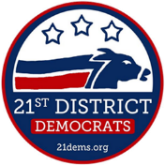 July 26, 2017Guest SpeakersLillian Ortiz-Self & Strom Peterson21st Legislative District RepresentativesAdoption of Minutes
Minutes for June adopted unanimouslyOfficers ReportsChairReminder to all to purchase tickets to the Snohomish County Gala. We are seeking donations for the silent auction with all proceeds to benefit the 21st Legislative District. We are seeking volunteers for both the fair booth and the picnic. 1st Vice ChairRepeated ask for volunteers to join the membership committee.TreasurerThe Treasurers presented the current financial statement and reported on PDC training and financial review of accounts.County CommitteewomanSeeking volunteers for state fair booth. Please contact the chair if you would like to volunteer. Encouraged participation in Summer of Canvass.State CommitteewomanWashington Dems Summer of Canvass – All members and PCOs are encouraged to take time to canvass our precincts to help engage with voters and also collect “no-data” information for more complete records in VoteBuilder. State CommitteemanIf there are any resolutions that need to be put before the State Committee at the September meeting, please provide them as soon as possible.Old BusinessNoneNew BusinessNone	Good of the OrderPeter Henry spoke on Badass Teahers organization work and legislation in outher states.David Chan spoke on Regional Fire Authority initiative and publicly apologized for his remarks made as Fire Commissioner.